

Wij zoeken jou!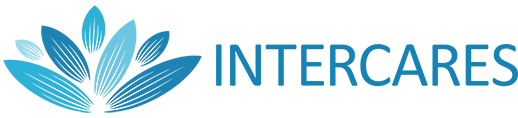 HELPDESK MEDEWERKER / TOEKOMSTIG JUNIOR SERVICE ENGINEER ZORGTECHNOLOGIECapelle aan den IJssel, 40 uur per weekWat ga jij doen? Als Helpdesk Medewerker ben jij onze vaste rots op kantoor. Zo ben jij verantwoordelijk voor de inkomende telefonie m.b.t. storingen, bestellingen, vragen etc. Maar zorg jij ook voor een optimaal voorraadbeheer, dat bestellingen tijdig de deur uit gaan, producten worden gerepareerd en je collega’s helpt met voorbereidende projectwerkzaamheden.  
Als, na verloop van tijd blijkt dat jij het in je hebt om een volgende stap te maken naar Junior Service Engineer Zorgtechnologie, gaan wij jou hierbij helpen! In deze functie zul je, samen met je collega’s, diverse werkzaamheden gaan uitvoeren op zorglocaties door heel Nederland. Dat kan zijn het oplossen van storingen, het uitvoeren van gepland onderhoud, een nieuwe zorglocatie voorzien van de nieuwste zorgtechnologie etc.  
Zowel de startfunctie van Helpdesk Medewerker als van Junior Engineer Zorgtechnologie zijn beide geweldige functies, waarin je ontzettend veel gaat leren op verschillende vlakken en gaat samenwerken binnen een enthousiast en gemotiveerd team. Wie zijn wij?Intercares Nederland is producent en leverancier van verpleegoproepsystemen en slimme sensoren binnen de zorgsector. Door inzet van onze zorgtechnologie willen wij ervoor zorgen dat ouderen en hulpbehoevende mensen, zo lang als mogelijk de regie over hun eigen leven kunnen blijven behouden. Onze klanten bevinden zich door heel Nederland en steeds meer zorginstellingen weten ons te vinden. Dat heeft te maken met onze adequate en klantvriendelijke werkwijze. Wij denken met de klant mee en gaan graag uitdagingen aan. Onze bedrijfscultuur is informeel en wij hebben een “platte” organisatie.  Wij vinden het van belang dat iedereen bij elkaar kan aankloppen en elkaar verder helpt. Zo staat eigen initiatief en ondernemerschap bij ons hoog in het vaandel. Wat bieden wij?
Een marktconform salaris;Een jaarcontract met mogelijk uitzicht op een vast dienstverband;Vakantiegeld 8%  + 27 vakantiedagen;Laptop en Mobiele telefoon van de zaak;Opleidings- en ontwikkelmogelijkheden;Een veelzijdige functie binnen een organisatie met groeiambitie;Een goede werksfeer en leuke collega’s binnen een familiair bedrijf.Wie ben jij?
Voor deze functie zoeken wij een startend en gedreven persoon, die mee wil werken aan het succes van Intercares Nederland en haar dochterondernemingen. Daarnaast is het van belang dat jij in het bezit bent van:
Rijbewijs B;Afgeronde MBO opleiding;Goede beheersing van Nederlandse taal in woord en geschrift;Communicatief vaardig, stressbestendig en flexibel;In het bezit zijn van een Verklaring Omtrent Gedrag (VOG);Bereid zijn, in de functie van Junior Service Engineer Zorgtechnologie, na een gedegen inwerkperiode “mee te draaien” in onze storingsdienst (harde eis).Is jouw interesse gewekt? En wil jij solliciteren? Stuur dan je CV en uitgebreide motivatie per email naar: c.rabeling@intercares.nl. Wij kijken uit naar jouw sollicitatie! En kijk ook vooral eens op onze websites: www.intercares.nl / www.techniekvoordezorg.nl / www.secunox.nlAcquisitie n.a.v. deze vacature wordt niet op prijs gesteld. 